Escuela Técnica Superior de Ingenieros Industriales y de Telecomunicación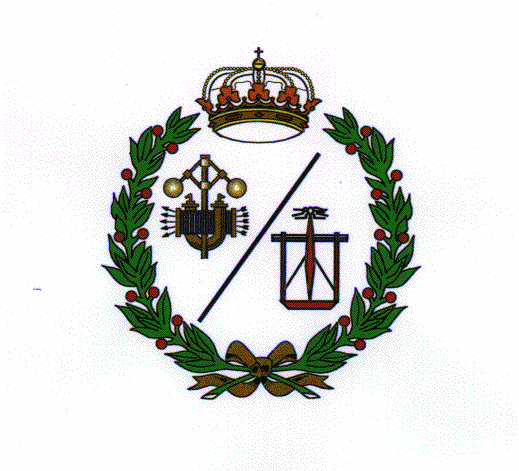 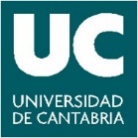 Alumnos que participan en programas de movilidad académica en el Grado en Ingeniería Eléctrica. Curso 2020-2021Universidad/PaísNº de alumnosUniverza V Mariboru/Eslovenia 1Total1